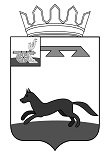 	ХИСЛАВИЧСКИЙ РАЙОННЫЙ СОВЕТ ДЕПУТАТОВРЕШЕНИЕот 02 сентября 2021 г.                                                                                   № 30О безвозмездном принятии объектов из государственной собственности Смоленской области в собственность муниципального образования «Хиславичский район» Смоленской области Рассмотрев письмо Департамента Смоленской области по образованию и науке от 18.08.2021 № 08722, в соответствии с постановлением Администрации Смоленской области от 29.08.2002 № 217 «Об утверждении порядка принятия решения о передаче объектов государственной собственности Смоленской области в собственность муниципального образования и передачи объектов государственной собственности Смоленской области в собственность муниципального образования», Положением о порядке управления и распоряжения муниципальной собственностью муниципального образования «Хиславичский район» Смоленской области, утвержденным решением Хиславичского районного Совета депутатов от 26.05.2011 № 27, Уставом  муниципального образования «Хиславичский район» Смоленской области,Хиславичский районный Совет депутатов  р е ш и л:Принять безвозмездно из государственной собственности Смоленской области в собственность муниципального образования «Хиславичский район» Смоленской области следующие объекты:№ п/пНаименование товараИндивидуальный номерИндивидуальный номерЦена за единицу,руб.Коли-чество, шт.Сумма, руб.Компьютерная мышь Гарнизон GM-220 (производитель ООО «Gembird Europe B.V.», Китайская Народная Республика)Материальные запасыМатериальные запасы120,91283 385,48Глава муниципального образования «Хиславичский район» Смоленской областиА.В. ЗагребаевГлава муниципального образования «Хиславичский район» Смоленской областиА.В. ЗагребаевГлава муниципального образования «Хиславичский район» Смоленской областиА.В. ЗагребаевГлава муниципального образования «Хиславичский район» Смоленской областиА.В. Загребаев                 Председатель Хиславичского                    районного Совета депутатов                            С.Н. Костюкова                 Председатель Хиславичского                    районного Совета депутатов                            С.Н. Костюкова                 Председатель Хиславичского                    районного Совета депутатов                            С.Н. Костюкова                 Председатель Хиславичского                    районного Совета депутатов                            С.Н. Костюкова                 Председатель Хиславичского                    районного Совета депутатов                            С.Н. Костюкова